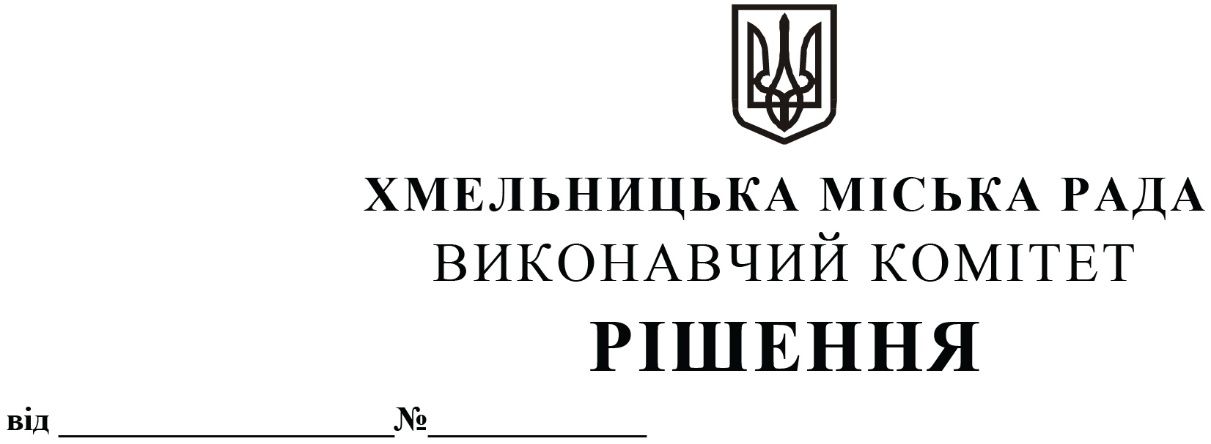 Про внесення змін в рішення виконавчого комітету від 11.02.2021 № 108 із внесеними змінамиУ зв’язку з кадровими змінами, розглянувши клопотання управління транспорту та зв’язку, керуючись законами України «Про автомобільний транспорт» та «Про місцеве самоврядування в Україні», виконавчий комітет міської радиВИРІШИВ:1. Внести зміни в рішення виконавчого комітету від 11.02.2021 № 108 «Про створення робочої групи по організації дорожнього руху та розвитку транспортної інфраструктури Хмельницької міської територіальної громади та затвердження Положення про неї» із внесеними змінами рішеннями виконавчого комітету від 13.02.2022 № 83 та від 26.01.2023  № 74, виклавши додаток 1 в новій редакції згідно з додатком.2. Контроль за виконанням рішення покласти на управління транспорту та зв’язку та заступника міського голови М. Ваврищука.Міський голова							          Олександр СИМЧИШИНДодаток до рішення виконавчого комітету від 13.04.2023 р. № 335Складробочої групи з питань організації  дорожнього руху та розвитку транспортної інфраструктури Хмельницької міської територіальної громадиГолова робочої групи:Ваврищук Микола Васильович	- заступник міського голови.Заступник голови робочої групи:Новачок Василь Пилипович	- заступник міського голови.Секретар робочої групи:Миколюк Валерій Віталійович	- головний юрисконсульт	управління транспорту та зв’язку.Члени робочої групи:Бойко Юлія Богданівна	- капітан управління патрульної		                                                                поліції в Хмельницькій			області Департаменту патрульної			поліції (за згодою);Костик Костянтин Олександрович	- заступник начальника управління	транспорту та зв’язку;Лісіцина Марія Дмитрівна	- головний спеціаліст відділу			з безпеки дорожньої			інфраструктури управління			комунальної інфраструктури			(за згодою);Панчук Сергій Віталійович		- головний спеціаліст Відділу		державного нагляду (контролю)		у Хмельницькій області		Державної служби України		з безпеки на транспорті		(за згодою);Понікарчук Ольга Олександрівна 	- в.о. завідувача відділу управління			міським господарством;Яковець Володимир Вікторович	- начальник спеціалізованої монтажно-експлуатаційної дільниці комунального  підприємства по будівництву, ремонту та експлуатації доріг			виконавчого комітету Хмельницької міської ради (за згодою).Керуючий справами виконавчого комітету					Юлія САБІЙВ.о. начальника управліннятранспорту та зв’язку 							Костянтин КОСТИК